Ch 1 day 2To find 50% of a number, you divide the number by 2.    Example: 50% of 6 = 3.6 divided by 2 = 3 To find 25% of a number, you divide the number by 4.Example: 25% of 8 = 2.8 divided by 4 = 2.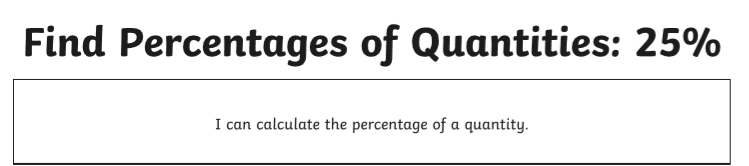 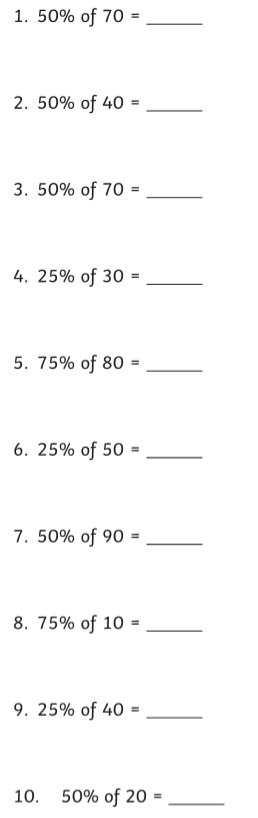 